Сумська міська радаVІІІ СКЛИКАННЯ VІ СЕСІЯРІШЕННЯвід 19 травня 2021 року № 1071-МРм. СумиРозглянувши звернення громадянина, надані документи, відповідно до                    статей 12, 40, 81, 118, 121, 122, 186, 1861 Земельного кодексу України, статті 50 Закону України «Про землеустрій», частини третьої статті 15 Закону України «Про доступ до публічної інформації враховуючи рекомендації постійної комісії з питань архітектури, містобудування, регулювання земельних відносин, природокористування та екології Сумської міської ради (протокол від 23.03.2021 № 14), керуючись пунктом 34 частини першої статті 26 Закону України «Про місцеве самоврядування в Україні», Сумська міська радаВИРІШИЛА:Затвердити проект землеустрою щодо відведення земельної ділянки та надати у власність учаснику АТО Стоянцю Андрію Миколайовичу земельну ділянку за адресою: м. Суми, вул. Нагірна, площею 0,1000 га, кадастровий номер 5910136600:10:018:0021. Категорія та цільове призначення земельної ділянки: землі житлової та громадської забудови, для будівництва і обслуговування житлового будинку, господарських будівель і споруд (присадибна ділянка).Сумський міський голова                                                    О.М. ЛисенкоВиконавець: Клименко Ю.М.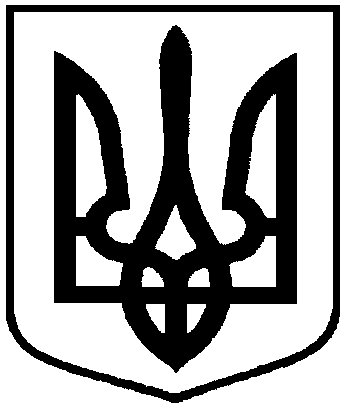 Про надання учаснику АТО Стоянцю Андрію Миколайовичу у власність земельної ділянки за адресою:                            м. Суми, вул. Нагірна, площею                  0,1000 га